Digitalt doktorgradsopptak			Vi viser til tidligere møter vedrørende ph.d.-opptak i Søknadsweb. Vi takker for invitasjonen til å lage et forslag for hvordan et digitalt opptak for ph.d.-nivået kan se ut.
Vi har i dag en papirbasert og ressurskrevende løsning som fremstår som både tungvint og uoversiktlig for søkeren.Følgende kartlegging er gjort ved Det matematisk-naturvitenskapelige fakultet i forhold til tidsbruk i ph.d.-opptaket. Den viser tid i måneder fra dagen MN får en søknad om opptak på bordet i papirutgave til svarbrevet er ekspedert (årsgjennomsnitt).


I 2016 er ikke tid brukt på å vente på dokumentasjon medberegnet. Gjennomsnittstiden er dermed betraktelig lavere.Søknaden skal inneholde forholdsvis mye data og dokumentasjon. Kravene til søknaden er forankret i UHR’s veiledende retningslinjer: 
http://www.uhr.no/documents/240315_Veiledende_retningslinjer_for_graden_philosophiae_doctor__ph_d__.pdf
UHRs forslag til doktorgradsavtale er et dokument på 16 sider
http://www.uhr.no/documents/Avtale_ved_opptak_til_ph_d__utdanning_210415.pdf
Saksbehandling av søknad og vedtak om opptak er enkeltvedtak og skal gjøres i tråd med forvaltningsloven.  Dette gjelder også en del annen ph.d.-saksbehandling.
(vedtak skal være skriftlig, partene har innsynsrett og dokumentene er arkivverdige)Oversikt over saksgang for papirbasert doktorgradsopptaket pr 2018. Dette er en ressurskrevende prosess med flere organisasjonsnivåer og systemer involvert. I tillegg er tett samarbeid mellom vitenskapelig og administrativt personale nødvendig. Opptaket kompliseres videre  ved at saksgangen er todelt; ansettelse i stipendiatstilling og opptak til studium foregår i to adskilte prosesser men er gjensidig avhengige av hverandre. Ovenstående viser kun oversikt over programopptaket.


Det er åpenbart mer å ta tak før doktorgradsopptaket er heldigitalisert, men første fokus vil være å digitalisere data- og dokumentinnsamlingen ved å ta i bruk søknadsweb. Fokus nummer 2 bør være å få plass digital doktorgradsavtale.   
Vi bidrar gjerne på et passende tidspunkt med forslag til hva en digital avtale kan inneholde.
Alle de doktorgradsgivende institusjonene vil ha de samme behovene for innhenting av data siden alle må fylle ut de samme feltene i FS. 
Alle data som innhentes fra søkeren er enten nødvendige for å kunne vurdere om søkeren er kvalifisert, eller de er rapporteringspliktige. Datautfyllingen kan muligens kobles til studienivå 980.Vi tror det vil være mest brukervennlig dersom dokumentopplastingen skjer under hvert registreringstrinn og ikke samlet til sist.


Dokumentkravene vil trolig variere noe mer ved de ulike institusjonene og fagmiljøene. Dette kan se ut som en mer fleksibel liste over dokumenter som kan aktiveres til det enkelte opptaket, kanskje som en blanding av lokale og felles koder. Man bør kunne velge om dokumentet er obligatorisk eller ikke.
Opptak PHD-MF - DokumentasjonskravI søknadsweb kan dokumentopplastingen fungere på denne måten:Eksempel 	Dokumentnavn		Infotekst 		Satus			Godkjent   		Arbeidsavtale		  			Opplastet dato	V eller X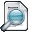 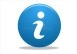 Trinnvis struktur i Søknadsweb: Utfyllingsfelter og vedlegg
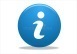 Trinn 1: Intern stipendiat eller ansatt ved ekstern institusjon 
(I Student samlebilde: Felt for stipendiat (J/N), Samarbeidsavtale (fane))Utfyllingsfelter:Intern stipendiat (J/N) Interne stipendiater går direkte til trinn 2For eksterne søkere: Ekstern part i samarbeidsavtale (FS-tabell)Obligatoriske vedlegg for eksterne søkere:Avtale med ekstern partAndre aktuelle vedlegg:Samarbeidsavtale ved nærings-ph.d./offentlig-ph.d. Trinn 2: Utdanningsbakgrunn 
I Student samlebilde: Grunnutdanning (fane)Utfyllingsfelter: Grad (FS-tabell)Oppnådd termin (termin-år)Fag (FS-tabell)Sted (FS-tabell)Obligatoriske vedlegg hvis ikke tilgjengelig elektronisk:VitnemålKarakterutskriftAndre aktuelle vedlegg: Oversettelser av utenlandske utdanningspapirerSøknad om fritak fra karakterkravSøknad om opptak på bakgrunn av ettårig mastergradDokumentasjon på engelskferdigheterNOKUT-vurdering av utenlandsk utdanningTrinn 3: Finansiering og arbeidsforhold 
I Student samlebilde: Finansiering (fane)Utfyllingsfelter:Periode (dato fra–dato til)Arbeidsgiver (FS-tabell)Finansieringskilde (FS-tabell)Finansieringstype (FS-tabell)Stillingsprosent avsatt til ph.d. (nytt felt)Pliktarbeid (for stipendiater): Prosent (nytt felt) og Type (nytt felt)Obligatoriske vedlegg for alle:ArbeidsavtaleAndre aktuelle vedlegg:Bekreftelse på finansiering (fra finansiør eller hovedveileder)Plan for videre finansiering (dersom søker ikke har full finansiering ved opptak)Bekreftelse på avsatt tid til ph.d. (dersom stillingen ikke er øremerket ph.d.)Trinn 4: Prosjekt 
Fra Student samlebilde: SOppgave (fane) og Fag (fane)Utfyllingsfelter:Arbeidstittel (fritekst)Fagområde (FS-tabell)Obligatoriske vedlegg for alle:ProsjektbeskrivelsePlan for gjennomføring av prosjektOversikt over planlagt opplæringsdelAndre aktuelle vedlegg:Forhåndsvurdering av prosjekt (der instituttet krever dette)Trinn 6: Veiledning 
Fra Student samlebilde: Veiledning (fane)Utfyllingsfelter: Intern hovedveileder (J/N)Ved N: Begrunnelse for ekstern hovedveileder (fritekst)Veilederkategori (Hovedveileder/medveileder)Internstatus (intern/ekstern)Internstatus = intern: Søkes opp i fagpersontabell i FSInternstatus = ekstern: Etternavn, Fornavn (fritekst)Kjønn (M/K)Født (Dato)Sted (FS-tabell)Stillingstittel (fritekst)Adresse (fritekst)Telefonnummer (fritekst)Epost (fritekst)Opplastingsfelt for veilederavtale + Legg til rad for å kunne registrere flere veiledereObligatoriske vedlegg for alle: Egen veilederavtale for samtlige veiledereTrinn 7: Godkjenninger 
Fra Student samlebilde: Godkjenninger (ny fane som ikke eksisterer ikke i dag)Utfyllingsfelter:Prosjektet krever godkjenning (J/N)Ved J: Godkjenningsinstans (FS-tabell eller fritekst)Referansenummer (fritekst)Opplastningsfelt for dokumentasjon+ Legg til rad for å kunne registrere flere godkjenningerVed N: Begrunnelse for hvorfor prosjektet ikke krever godkjenningObligatoriske vedlegg ved prosjekt som krever godkjenning:Dokumentasjon på godkjenning (vedtaksbrev e.l.) der denne ikke er offentlig tilgjengelig
Søker skal fylle ut alle felter og laste opp alle relevante dokumenter før hn får levere søknad.
Administrasjonene går igjennom søknad og vurderer om den er komplett. 
Dokumenter bør kunne markeres som godkjent eller ikke godkjent. Hvis ett eller flere dokumenter ikke kan godkjennes, eller viktige opplysninger ikke er riktig utfylt, avvises søknaden og det sendes mail til kandidaten som må rette søknaden sin før hn leverer den på nytt.Når kandidaten har fylt ut nødvendige data og lastet opp obligatorisk dokumentasjon, skal dette godkjennes administrativt og faglig. Det bør kunne markeres at en administrativ vurdering er gjort. 

Videre sendes saken til fagpersoner for faglig vurdering. Vi er klar over at det er mulig å ta ut søkermapper og sende disse videre til relevante personer. På sikt ønsker vi å få en digital løsning for integrert faglig vurdering og at denne registreres i FS.Når kandidaten har levert søknad skal dette legge seg  i søknadsbilde i FS. Når data og dokumentasjon er kvalitetssikret og eventuelt rettet, blir de utfylte feltene overført til student samlebilde ved oppretting av student. Kandidaten vil få en bekreftelse på at opptaket er innvilget pr mail. Dette publiseres også i søknadsweb.
Vi ser for oss at dette kan kompletteres med en digital løsning for doktorgradsavtale. Dette kan genereres på bakgrunn av de utfylte feltene i FS og sendes til kandidatens digitale postkasse. 20091,020100,7720111,1120121,8120130,7920141,3520151,1120160,31DokumentAktivtObligatoriskEksempelInfotekstArbeidsavtaleJJBekreftelse på finansieringJNPlan for videre finansieringJNosv